Klassifikation:	Løbet er et ***stævne Løbsområde:		Frederikshåb MidtMødested/Parkering:	Bøgvadvej 120. Græsmark med indkørsel fra Bøgvadvej 1 km vest for Frederikshåb by.Kortet:	Frederikshåb, 1:7.500, ækv. 2,5 m, tegnet 2018, rettelser 2019. Kortet har DOF-kvalitetsmærke.	Printede kort på riv- og vandfast papir.	Postbeskrivelser er trykt på kortet, og løse ved start.Terrænbeskrivelse:	Klitplantage med en del indlandsklitter. Åbne områder med lyng og spredt bevoksning. Detaljeret skov med mange kurvedetaljer. Der er en større indhegning på heden. Hegnet kan passeres alle steder. Der er ikke dyr i indhegningen. Der er markeret overgange hvor hegnet kan passeres uden at klatre over eller under, disse overgange skal ikke nødvendigvis benyttes.Stævnekontor:	Findes på stævnepladsen. Åbent fra kl. 12.Afstande:		Parkering – stævneplads: ca. 200 m. 
		Stævneplads – start: 950 m.Klasser:	Børnebaner: 	Der er ingen børnebane eller børnepasning.Præmier:	Der er ingen præmier.Kontrol/tidtagning:	SPORTIDENT. Egen brik kan anvendes. Lejebrikker udleveres ved start og skal afleveres ved målgang.	Start:	Start mellem kl. 13 og 14, fristart/put and run. Kort udleveres i startøjeblikket. Bane 5 dog 2 minutter før. Overtrækstøj transporteres ikke.Mål:	På stævnepladsen. Kort inddrages ikke. Væske ved mål.Service:	Kiosk med meget begrænset udvalg.Toiletvogn ved stævnepladsen.Ingen bademulighed.Ledige baner: 	Er man ikke forhåndstilmeldt, kan der købes en bane i stævnekontoret fra kl. 12 til 13 - mod startgebyr på 70 kr. + evt. brikleje 15 kr.BEMÆRK:	Om formiddagen afvikles kurve-kursus samme sted – primært rettet mod mindre erfarne o-løbere – se særskilt indbydelse hertil.Resultatformidling:	På stævnepladsen samt efter løbet på koldingorienteringsklub.dkBanelægger:		Per Eg PedersenBanekontrol:		Kristian Øllgaard, OK GormDommer:		Susanne HøjholtLøbsledelse:	Medlemmer af Kolding OK Information:	Per Eg Pedersen, tlf. 20837456Korttegning:	GT Maps, LitauenInstruktionInstruktion til åbent stævne – Mellemdistance - lørdag den 7. september 2019 i Frederikshåb Midt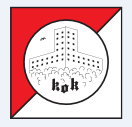 BaneKlassifikationBanelængdePoster1Sort - svær 5,2 km192Sort - svær4,0 km153Blå - svær3,1 km144Gul - mellemsvær3,3 km125Hvid - let2,4 km12